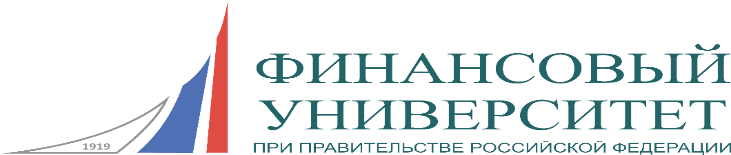 Финансовый университет при ПравительствеРоссийской ФедерацииБарнаульский филиалКафедры «Экономика, менеджмент и маркетинг»«Учет и информационные технологии в бизнесе»«Общегуманитарные науки и межкультурные коммуникации»«Финансы и кредит»ПРОГРАММАмероприятий в рамках проекта «Безопасные регионы – Безопасная Россия»и «Месяца безопасности» в Алтайском крае г. Барнаул, февраль 2018 года Место проведения: г. Барнаул, просп. Ленина, д. 54, Барнаульский филиал Финуниверситета.Дата, времяМероприятиеМесто проведения14 февраля,14.00 ч.Открытая лекция «Регламентация и практика обеспечения информационной безопасности»Целевая аудитория: Студенты Барнаульского филиала ФинуниверситетаКоординатор: Пирогова Татьяна Викторовна, заведующий кафедрой «Финансы и кредит», канд. экон. наук, доцент.Приглашенный эксперт:Бенцлер Алексей Владимирович, подполковник внутренней службы, начальник Отдела защиты информации Центра информационных технологий, связи и защиты информации ГУ МВД России по Алтайскому краю.Организатор: Барнаульский филиал Финуниверситета, кафедра «Финансы и кредит».Барнаульский филиал Финуниверситета,ауд. 61621 февраля,14.00 ч.Межкафедральный круглый стол«Безопасные регионы – Безопасная Россия»Целевая аудитория: Магистранты 1 курса направления «Менеджмент», программы подготовки «Корпоративное управление», магистранты 2 курса, направления «Учет, анализ, аудит» и студенты 2 курса очной формы обучения направления «Менеджмент», профиль «Корпоративное управление».Координатор: Разгон Антон Викторович, заведующий кафедрой «Экономика, менеджмент и маркетинг», канд. экон. наук, доцент.Приглашенные эксперты:Межин Сергей Анатольевич, заместитель министра сельского хозяйства Алтайского края. «Проблемы обеспечения продовольственной безопасности в регионе».Кириллов Владимир Викторович, заведующий лабораторией водной экологии, кандидат биологических наук, доцент.«Экологическая безопасность в регионе».На согласовании (от УиИТБ)Юзвович Сергей Викторович, начальник отдела по работе с проблемной задолженностью физических лиц Алтайского РФ АО «Россельхозбанк».Организатор: Барнаульский филиал Финуниверситета, кафедры «Экономика, менеджмент и маркетинг», «Общегуманитарные науки и межкультурные коммуникации», «Учет и информационные технологии в бизнесе».Барнаульский филиал Финуниверситета,ауд. 612